Warszawa, dnia 28.07.2021 roznaczenie sprawy  MELBDZ.261.36.2021dotyczy postępowania na Dostawa 2 agregatów chłodniczych  w związku z realizacją projektu nr POIR. 01.01.01-00-0188/20 pn.: „Opracowanie innowacyjnych systemów geotermalnych opartych o nowe sondy o podwyższonej efektywności wymiany ciepła do zastosowań w gruntowych pionowych wymiennikach ciepła” dla Instytutu Techniki Cieplnej  Wydziału Mechanicznego Energetyki i Lotnictwa Politechniki WarszawskiejINFORMACJA O KWOCIE PRZEZNACZONEJ NA SFINANSOWANIE ZAMÓWIENIAZgodnie z art.  222 ust 4 Zamawiający informuje że kwota jaką zamierza  przeznaczyć na realizację zamówienia to 49.200,00 zł brutto    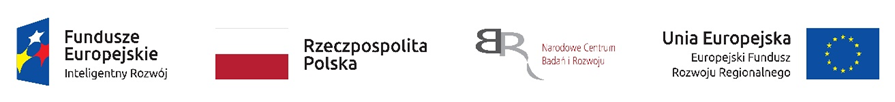 